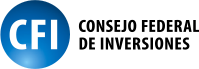 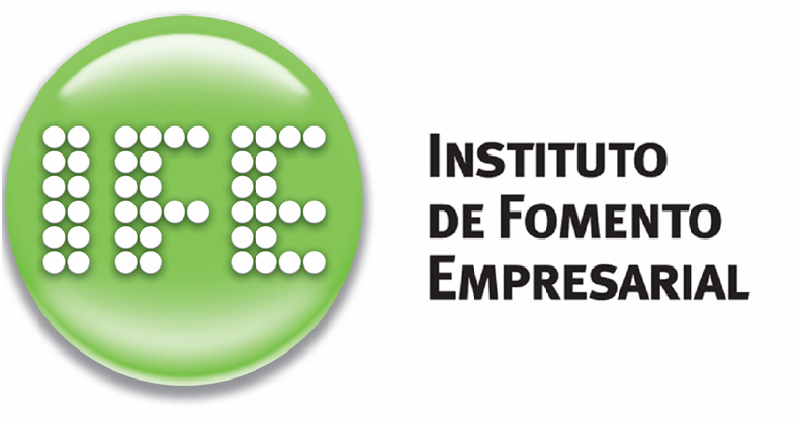 Créditos para la Reactivación Productiva                          PROCEDIMIENTOS  GESTION ASISTENCIA FINANCIERA  C.F.I.1°)  Debe llenar el formulario de “Solicitud Preliminar de Crédito” y “Cuestionario” y presentar ante la U.E.P. del CFI con asesoramiento del personal del IFE SEM.2°) De encuadrarse en la línea y de ser aprobado por el  Ejecutivo Provincial, la Unidad envía este formulario al Banco Mandatario: Banco de Corrientes S.A., a fin de que a través de la sucursal más cercana a su domicilio les solicite la documentación personal, legal, contable, etc. que estime necesario a fin de evaluar sus antecedentes y determinar si está en condiciones de operar con el sistema bancario. Determina si Ud. o la empresa e "sujeto de crédito".Nota: en esta etapa, el tiempo depende que tan rápido se presente al banco la documentación solicitada.3°) Recibido el Informe de “Sujeto de Crédito” del Banco en la U.E.P., queda habilitado para presentar la "GUIA para PROYECTOS AGROPECUARIOS" (o la que correspondiera según la actividad: industrial, Minera, Turística, Apicultura, etc.). En esta guía, deberá completar la información técnica, económica y financiera que se le solicita respecto de su emprendimiento actual y de la evolución proyectada con la incorporación del crédito. Nota: en esta etapa, también el tiempo depende de cuánto se tarda en completar la información solicitada. Puede contar con nuestro asesoramiento para cualquier consulta sobre la Guía. Aquí se cuenta con el Asesoramiento por parte del personal del IFE SEM.4°) Presentada la Guía completa en esta U.E.P., junto al formulario "Solicitud" y las “proformas” correspondientes de las inversiones a  realizar con el crédito, se procede a realizar la Evaluación Técnica, Económica y Financiera del proyecto, a fin de verificar su "rentabilidad" o "sustentabilidad", asesorándole al respecto. 5°) Completada la evaluación, con un Informe Técnico,  se envía el expediente a la Sede Central del C.F.I. en Buenos Aires, para su aprobación final y resolución aprobatoria.Nota: Esta etapa tarda aproximadamente entre 30 a 45 días.6°) Aprobado el proyecto por medio de una Resolución, el banco lo  citará para Constituir las garantías:1.- DONACIONES: El CFI no acepta como garantía de los créditos que otorga, inmuebles cuya adquisición provenga de una donación o que en sus antecedentes dominiales se registre una donación.2.- CONDOMINIO: En el caso que el inmueble ofrecido como garantía pertenezca a varios titulares dominiales, indefectiblemente deberán suscribir la escritura de hipoteca todos los condóminos, a fin de no hipotecar partes indivisas.3.- USUFRUCTO Y OTROS: Si el inmueble ofrecido en garantía tuviere constituido un derecho real de usufructo a favor de una persona, dicho derecho debe estar extinto o cancelado registralmente. Asimismo, se requiere que los inmuebles ofrecidos en garantía se encuentren libres de gravámenes, interdicciones, anotaciones judiciales, servidumbres, bien de familia, embargos, deudas impositivas. 4.- SEGUROS: El/los beneficiario/s deberán contar con seguro de vida e incapacidad por el monto y plazo de amortización del crédito otorgado. Asimismo, cuando se trate de créditos con garantía real, el beneficiario deberá contratar seguro contra todo riesgo, o el que corresponda sobre el bien gravado, por el monto y plazo de amortización del crédito. 7°) Luego del tiempo estimado para realizar las inversiones, esta U.E.P., realiza el "Seguimiento" a fin de verificar las mismas, constatando con las facturas  correspondientes.                               Nota: Se comunica a todos los interesados a obtener un crédito en el CFI, que este Organismo no tiene gestores ni intermediarios para la tramitación del Financiamiento, siendo este proceso totalmente gratuito.